YSTÄVYYDELLÄNAISKUORO KATAJAISETMIESKUORO KELOTJohtaa ja säestää Jussi Tamminensunnuntaina 17.2.2019 klo 15Tyllissä, Hallituskatu 30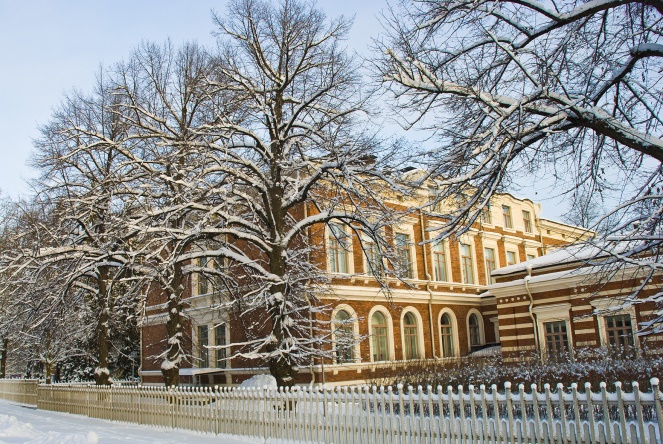 